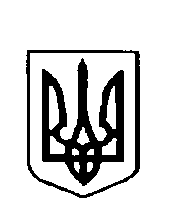 ВАРКОВИЦЬКА сільська рада Восьме скликання(тридцять дев’ята сесія) рішенняПро надання дозволу на виготовлення технічної документації із землеустрою гр..Павлюк А.М. щодо встановлення (відновлення) меж земельних ділянок  в натурі (на місцевості) для ведення особистого селянського господарства на земельну частку (пай).	Розглянувши заяву громадянки Павлюк Алли Миколаївни жительки смт.Млинів  про надання дозволу на виготовлення технічної документації із землеустрою щодо встановлення (відновлення) меж земельних ділянок в натурі (на місцевості) для ведення особистого селянського господарства у власність взамін сертифіката на право на земельну частку (пай) серії РВ № 0101585 із земель колективної власності колишнього КСП "Зоря" керуючись ст.ст. 5,7,9 Закону України «Про порядок виділення в натурі (на місцевості) земельних ділянок власникам земельних часток (паїв)», Законом України «Про землеустрій», ст..26 Закону України «Про місцеве самоврядування в Україні»,  сільська радаВ И Р І Ш И Л А: 1.Надати дозвіл громадянці Павлюк Аллі Миколаївні на виготовлення технічної документації із землеустрою щодо встановлення (відновлення) меж земельних ділянок в натурі (на місцевості) у власність взамін сертифіката на право на земельну частку (пай) серії РВ № 0101585  в масиві № 33  (рілля), ділянка № 3 та в масиві № 66 (кормові угіддя), ділянка № 69  для ведення особистого селянського господарства  із земель колишнього КСП "Зоря" на території Варковицької сільської ради.
2.Громадянці Павлюк Аллі Миколаївні укласти договір із землевпорядною проектною організацією на виготовлення вищезгаданої технічної документації та після виготовлення подати її на розгляд та затвердження сесії сільської ради.
3. Контроль за виконання даного рішення покласти на землевпорядника сільської ради.Сільський голова:       					Юрій ПАРФЕНЮК 8 грудня 2023 року      №1216      